 Sarah   5’10”   size 2   shoe 9.5     diane@struthouston.com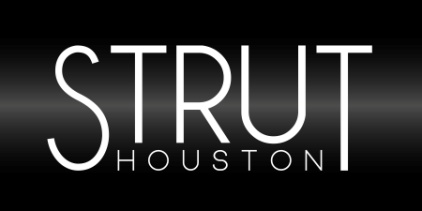 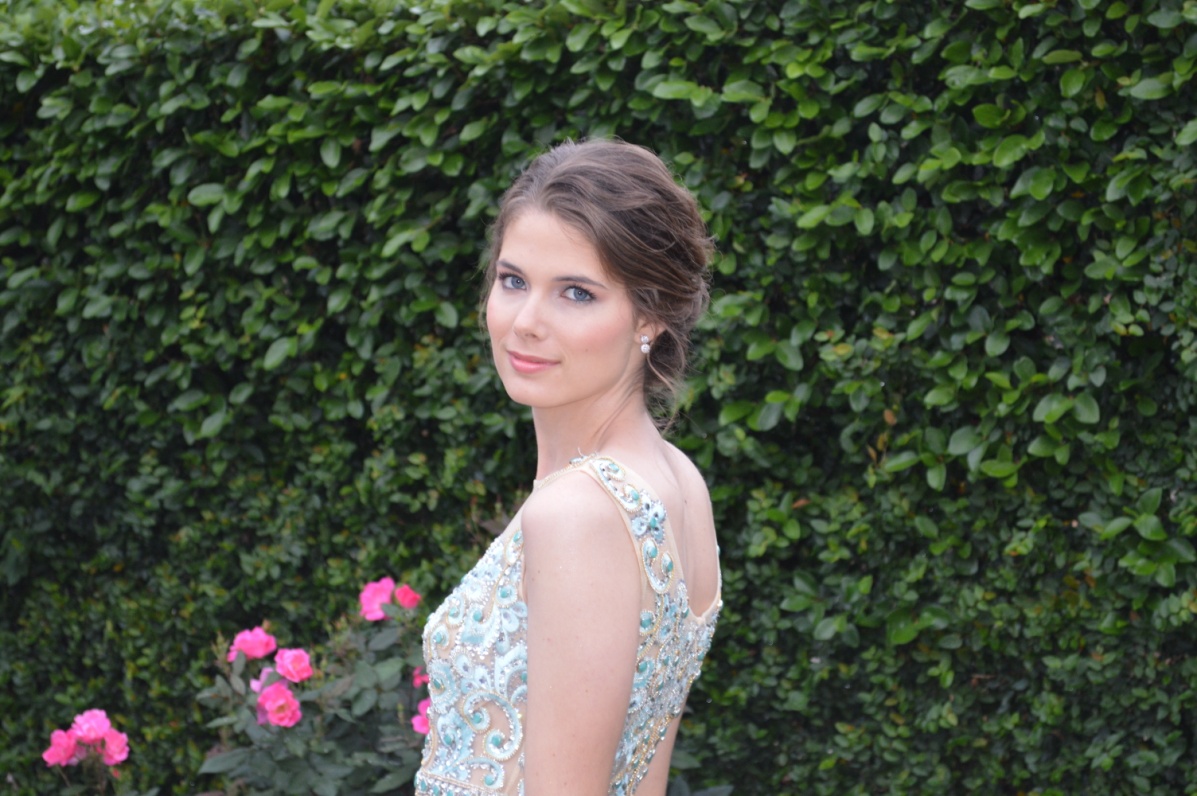 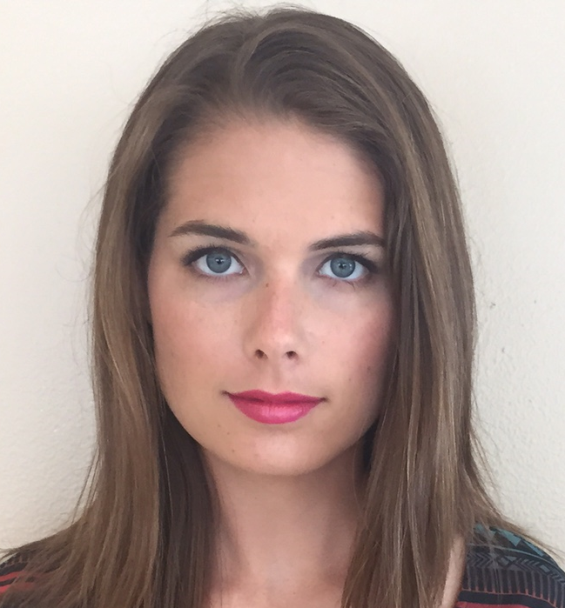 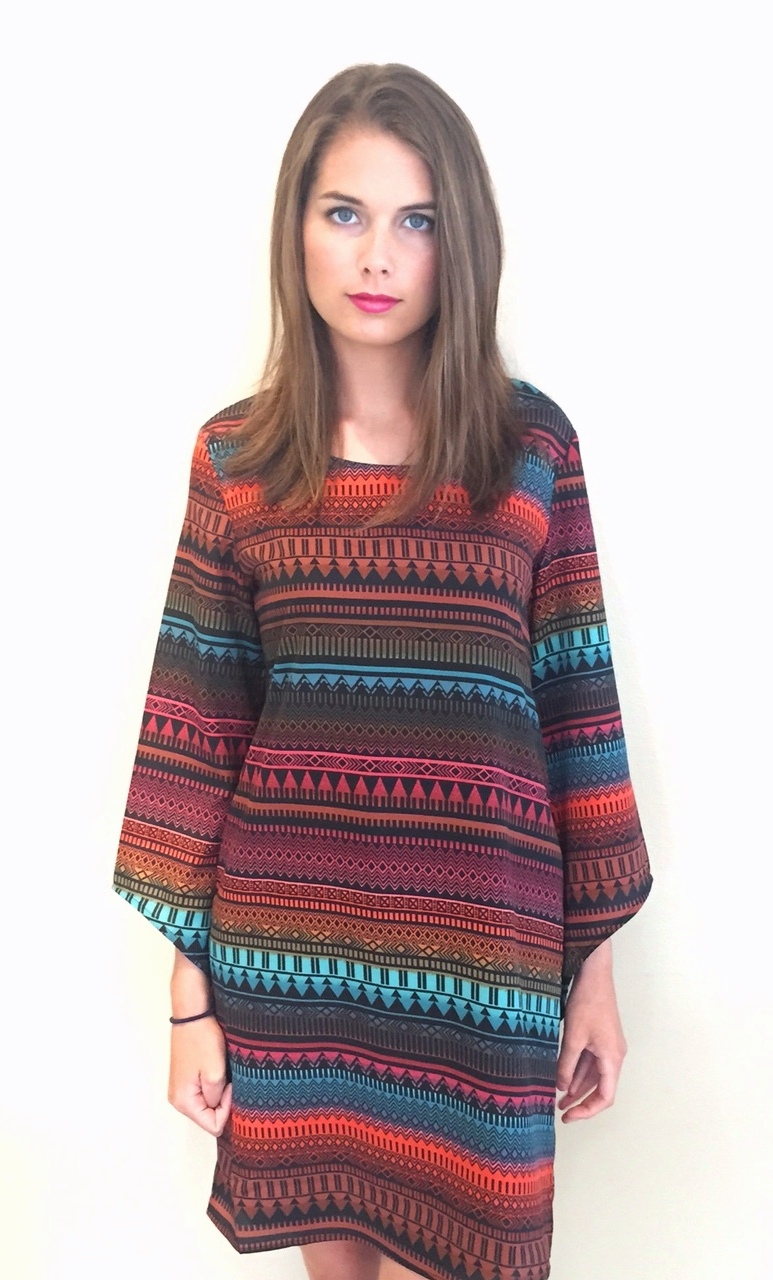 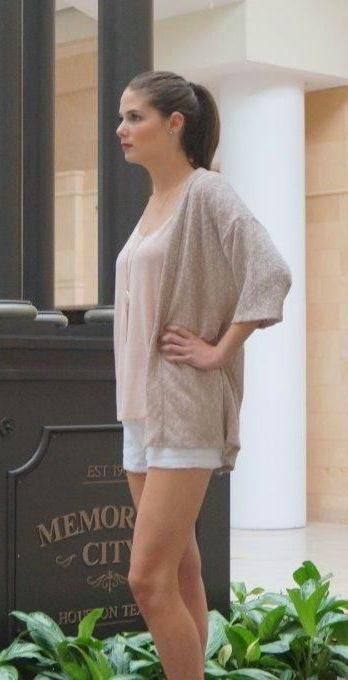 